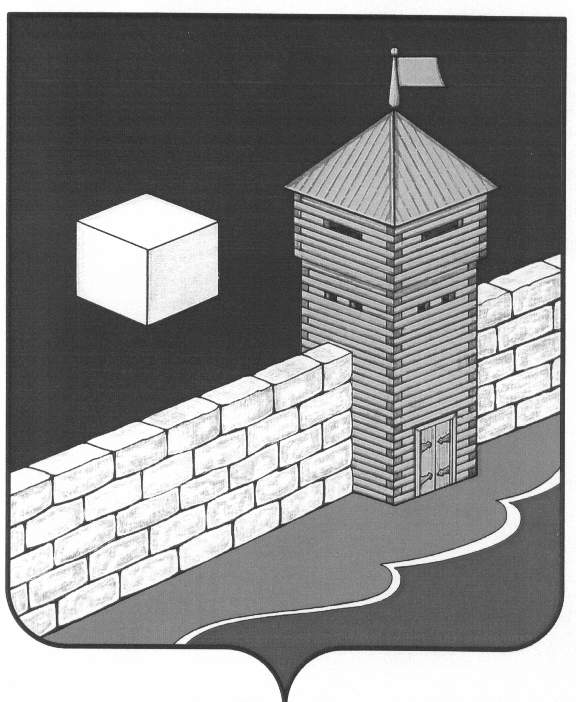 АДМИНИСТРАЦИЯ ЕТКУЛЬСКОГО СЕЛЬСКОГО ПОСЕЛЕНИЯПОСТАНОВЛЕНИЕ«23» января 2020г.  № 7О мерах по обеспечению безопасности людей, охране жизни и здоровья на водных объектаЕткульского сельского поселения в 2020 году.    Во исполнение Федерального закона «Об общих принципах организации местного самоуправления в Российской Федерации» от 06.10.2003г. №131-ФЗ, в соответствии с Правилами охраны жизни людей на воде Челябинской области, утвержденными постановлением Губернатора Челябинской области, утвержденных постановлением Правительства Челябинской области от 19.09.2012г. №479-П, администрация Еткульского сельского поселенияПОСТАНОВЛЯЕТ:1.Утвердить план мероприятий по обеспечению безопасности людей, охране их жизни и здоровья на водных объектах Еткульского сельского поселения в 2020 году.2.Рекомендовать участковому инспектору полиции Отдела МВД России по Еткульскому району, организовать обеспечение охраны общественного порядка в местах массового отдыха людей на водных объектах.3.Отделу по делам ГО и ЧС администрации Еткульского сельского поселения (С.И. Зорину)3.1. организовать обучение населения мерам безопасности, правилам поведения, предупреждения несчастных случаев и оказания первой медицинской помощи пострадавшему на воде;3.2. организовать взаимодействие со средствами массовой информации по проведению разъяснительной работы среди населения по мерам безопасности и правилам поведения на воде и освещению обстановки на водных объектах;3.3. разработать План-график совместных контрольных мероприятий администрации Еткульского сельского поселения, спасательных подразделений, подразделений ГИМС МЧС России, органов внутренних дел, природоохранных органов выполнения водопользователями мероприятий по обеспечению безопасности людей на водных объектах.4. Заместителю Главы Еткульского сельского поселения по финансовым вопросам Е.Ю. Батуриной предусмотреть финансирование мероприятий по обеспечению безопасности людей на водных объектах за счет средств местного бюджета.5. Обязать арендаторов пляжа с. Еткуль принять меры по благоустройству береговой полосы в районе пляжа:- рекультивации песка, готовности общественных туалетов, контейнерных площадок для ТБО, урн, готовности раздевалок;- организации лабораторных исследований (двукратные анализы воды водоемов в зоне рекреации до открытия сезона, исследования почвы);- организации питьевого режима;- решению вопроса регулярной очистки территории пляжей в течении сезона (наличие договоров на вывоз ТБО, наличие штатных уборщиков мусора);- проведению работ по расчистке дна (с документальным подтверждением);- наличию медицинского обслуживания и спасательной станции;- проведению акарицидной обработки мест массового отдыха (выкашиванию территории.6. Создать комиссию по приему мест массового отдыха к эксплуатации в купальный сезон в составе согласно приложению 2.7. Запретить купание на водных объектах согласно приложению 3.8. Определить места проведения спортивных и праздничных мероприятий на льду и места подледного лова рыбы согласно приложению 4.9. Обо всех случаях чрезвычайных ситуаций, имеющих серьезные последствия и требующих дополнительных сил, и средств, а также случаев возникновения вспышек инфекционных заболеваний, информировать руководителя Управления Роспотребнадзора по Челябинской области.10. Разместить данное постановление в сети «Интернет, на официальном сайте Еткульского муниципального района.Глава Еткульского сельского поселения                                          А.В. СоколовПриложение 1К постановлению администрацииЕткульского сельского поселения№7 от  «23» января  2020г.ПЛАНмероприятий по обеспечению безопасности людей, охране их жизни и здоровья на водных объектах Еткульского сельского поселения в 2020 годуГлава Еткульского сельского поселения	                                                 А.В. СоколовПриложение 2К постановлению администрацииЕткульского сельского поселения№7 от «23» января 2020г.СОСТАВкомиссии по приемке готовности к эксплуатациимест массового отдыха в купальный сезонЗорин С.И.             – заместитель Главы Еткульского сельского поселения,                  председатель комиссии,Члены комиссии:Знайко А.П.            – председатель Совета депутатов Еткульского сельского поселения (по согласованию)Мануйлова Е.В.     – начальник летнего оздоровительного лагеря «Золотой колос» (по согласованию)Марченко В.Н.       – директор Еткульский МУПМОКХ (по согласованию);Приложение 3К постановлению администрацииЕткульского сельского поселения№7 от «23» январь 2020г.ОФИЦИАЛЬНОЕ ПРЕДУПРЕЖДЕНИЕ    В целях обеспечения безопасности людей, охраны их жизни и здоровья в летний период купального сезона запрещено купаться на водоёмах в Еткульском сельском поселении:- озеро Долгонькое; ручей Севостьяновка, озеро Еткуль.    Разрешено купаться на водоемах Еткульского сельского поселения в специально отведенных местах:- озеро Боровушка.Начальник отдела ГО и ЧС Еткульского сельского поселения	                    С.И. Зорин	Приложение 4К постановлению администрацииЕткульского сельского поселения№7 от «23» января 2020г.Места проведения спортивных и праздничных мероприятий на льду и места подледного лова рыбы в Еткульском сельском поселенииОзеро Боровушка.ГлаваЕткульского сельского поселения						         А.В. Соколов №п/пМероприятияСроки проведенияОтветственные исполнители1.весенне-летний период1.весенне-летний период1.весенне-летний период1.весенне-летний период1Оборудовать места массового зимнего отдыха, купания и выставить на водоемах знаки безопасности на воде в соответствии с Правилами охраны жизни людей на воде Еткульского сельского поселенияДо 12 апреля 2020г.- зимний отдых (подледная рыбалка);До 18 июня 2020г. –Летний отдых.Администрация Еткульского сельского поселения,Водопользователи, арендаторы2Выставить в местах, опасных для купания информационные знаки безопасности и запретить купание людей в  необорудованных для этой цели местах, проинформировать населениеДо 10 июля 2020 г.Администрация Еткульского сельского поселения3Организовать водолазную очистку дна акваторий мест массового купания людей (пляжей) и обеспечить  чистоту дна этих акваторий в период купального сезонаДо начала купального сезонаАдминистрация Еткульского сельского поселения,Водопользователи, арендаторы4Своевременно оповещать население и водопользователей  через средства массовой информации о состоянии водных объектов  об ограничениях и запрещениях использования водоемов.Весенне-летний сезонКомиссия КЧС Еткульского сельского поселения5Развернуть и содержать в постоянной готовности и необходимом составе в период купального сезона  спасательные посты на ведомственных, муниципальных и частных пляжахКупальный сезонАдминистрация Еткульского сельского поселения, владельцы объектов рекреации, комиссии КЧС Еткульского сельского поселения6Организовать проверки обеспечения  безопасности людей и общественного  порядка на водоемах.Апрель-сентябрь 2020г.Администрация Еткульского сельского поселения7Организовать контрольные  проверки обеспечения  безопасности детей на пляжах детских оздоровительных лагерейКупальный сезонАдминистрация Еткульского сельского поселения, комиссии КЧС Еткульского сельского поселения8Провести месячник безопасности на водных объектах15 июля-15августа 2020гАдминистрация Еткульского сельского поселения2.Осенне-зимний период2.Осенне-зимний период2.Осенне-зимний период2.Осенне-зимний период9Организовать обеспечение безопасности на льду в местах массового лова рыбы, массовых занятий спортом на льду. Оградить эти места знаками, предупреждающими об опасности, установить контроль за толщиной льда, своевременно корректировать возможность выхода населения на лед. Систематически оповещать  население через средства массовой информации о ледовой  обстановке на водоемах.Ноябрь 2020г.Апрель 2021г.Администрация Еткульского сельского поселения, комиссии КЧС Еткульского сельского поселения,спортивные организации, общества рыбаков-любителей.10Выставить  информационные предупреждающие знаки на водоемах в опасных местах выхода (выезда) людей на лед (промоины, проруби, участка для выколки льда, тонкий лед).Ноябрь 2020гАпрель 2021г.Администрация Еткульского сельского поселения, комиссии КЧС Еткульского сельского поселения11Обеспечить безопасность участников и зрителей при  проведении соревнований , праздников и других массовых  мероприятий на льду.Ноябрь 2020г.Апрель 2021г.Организаторы соревнований и праздников по  согласованию с Центром ГИМС МЧС России по Челябинской области12Организовать разъяснительную работу с населением по мерам безопасности  и предупреждению несчастных случаев на водных объектах в зимний период с использованием средств массовой информации, проведением в школах и других образовательных учреждениях профилактических бесед и знаний по правилам безопасного поведения детей на людуОктябрь-ноябрь 2020г.Март-апрель 2021г.Администрация Еткульского сельского поселения, владельцы объектов рекреации, комиссии КЧС Еткульского сельского поселения